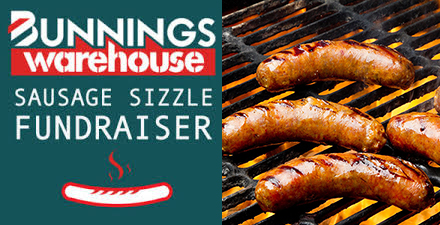 and Cake Stall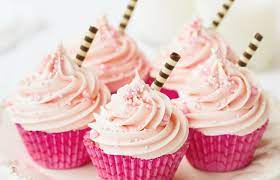 Raising funds for Yandelora School in Narellan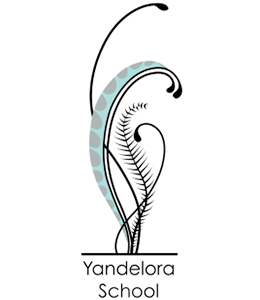 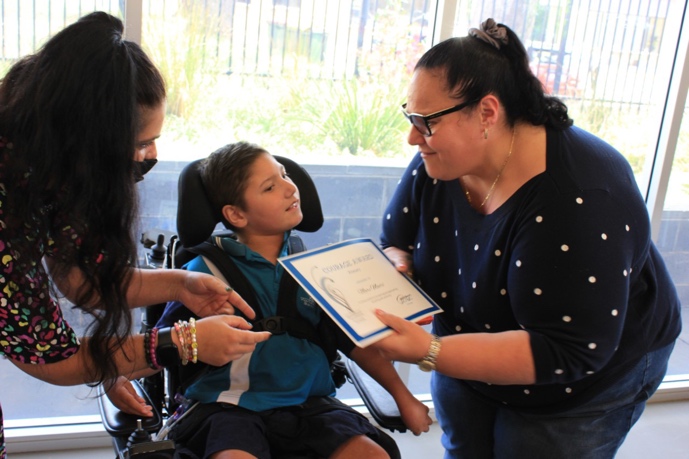 Bunnings NarellanSaturday 11th March 2023 8am – 4pm Come along and buy a sausage, drink and cake to support our amazing school.